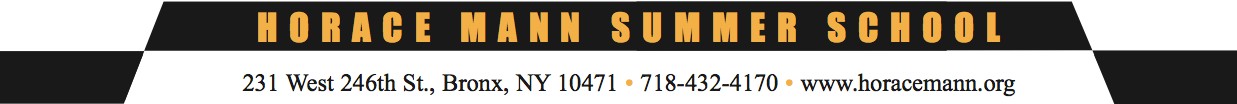 Three  Week  Program Application Student’s Name (last, first, middle) 	Street Address, Apt. No. 	 City 	 State 	 Zip 	Date of Birth 	      Male     Female	Parent or Guardian’s Name(s) 	Home Telephone 	  Cell Phone 	Parent/Guardian Email 	 Student Email 	Current School 2017-2018 	Grade in 2017-2018 	Will he/she be a new student at Horace Mann in the Fall of 2018? 	 Yes 	 NoFor Horace Mann Students On l y: Has this student received financial aid from the Horace Mann School in the 2017-2018 school year, or been approved for financial aid for the 2018-2019 year? 	 Yes 	 NoFor complete information on Financial Aid, please click on the link provided under "Registration & Costs" on the Summer School page.I n case of an emergency :Doctor’s Name  	Doctor’s Telephone 	Emergency contact other than parent: Name  	_____________Telephone  	_________Three - W eek  Academic  ProgramSession I : (June 18-July 6, 2018)     Session II : (July 9-July 27, 2018)  --  $2205 each or $4410 for both. Session I: Ceramics   AND/OR   Session I: Intro to Computer Science      Session II: Introduction to Art History: Global Architecture   AND/OR   Session II: Intro to Computer Science     Parent  and  Advisor  Sig n-off  (for  HM students only) Any Horace Mann student applying to take a course for credit must have the approval of his or her parent/guardian and his or her advisor. Please make sure that this application form is signed by both, indicating that you have had a discussion with your parent/guardian and your advisor and have received approval to apply for the course. Any applications received without these signatures will be returned to the student and his or her application will be considered incomplete.Parent/Guardian  		Advisor  	Student’s Name:  	I agree to pay full charges for the program selected. I have enclosed a non-refundable deposit of $500 to secure my child’s place in the program. I understand that the full charge is due before the start of the program and I agree that if this amount is not paid, Horace Mann may exclude my child from the program. Horace Mann reserves the right to dismiss any child from a summer program who is violating rules stated for the program, detracting from the experience of other participants, or otherwise exhibiting behavior deemed detrimental to the program’s best interest, as determined by the program director and the school.I understand that there will be no refund or reduction of fees because of absence, late arrival, or dismissal. In addition, if my child leaves the campus during the day for any reason other than program sponsored activities, I release and absolve Horace Mann and its employees from any claim for injury or damages which may arise during this time. Horace Mann reserves the right to cancel courses due to lack of enrollment. I further agree that, absent written instructions to the contrary, the School may use the student’s name, portrait or likeness in connection with school activities or in publicizing the School, and that, except as prohibited by law, the School may use the Student’s  information  and records  at the School’s  discretion.Place child’s name and program name on all checks.	Total Amount Enclosed: $ 	Signed: (Parent or Guardian)                                                                                          DateCall Athletic Office at 718-432-3823 to request applications for all other programs.Horace Mann School adheres to a long-standing policy of admitting students of any race, color, gender, sexual orientation, national or ethnic origin to all the rights, privileges, programs and activities generally accorded or made available to students at the School. It does not discriminate on the basis of race, color, gender, sexual orientation, national or ethnic origin in administration of its educational policies, financial aid, athletic or other school-administered programs.For Office Use OnlyTransportationAll bus information can be found on the Summer School homepage under Applications and Forms. Bus transportation is only available in Manhattan. FeeDeposit 	Rec’d DateMedical Form Sent Balance 	Check # Medical Form Received 